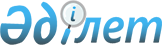 О внесении изменений в приказ Министра по инвестициям и развитию Республики Казахстан от 15 сентября 2014 года № 27 "Об утверждении формы свидетельства о минимальном составе экипажа судна"Приказ Министра по инвестициям и развитию Республики Казахстан от 29 сентября 2016 года № 690. Зарегистрирован Министерством юстиции Республики Казахстан 25 ноября 2016 года № 14457.
      В соответствии с пунктом 2 статьи 50 Закона Республики Казахстан от 6 апреля 2016 года "О правовых актах" ПРИКАЗЫВАЮ:
      1. Внести в приказ Министра по инвестициям и развитию Республики Казахстан от 15 сентября 2014 года № 27 "Об утверждении формы свидетельства о минимальном составе экипажа судна" (зарегистрированный в Реестре государственной регистрации нормативных правовых актов за № 9883, опубликованный 2 декабря 2014 года в информационно-правовой системе "Әділет"), следующие изменения:
      преамбулу изложить в следующей редакции:
      "В соответствии с подпунктом 54-2) пункта 3 статьи 4 Закона Республики Казахстан от 17 января 2002 года "О торговом мореплавании" ПРИКАЗЫВАЮ:";
      форму свидетельства о минимальном составе экипажа судна, утвержденную указанным приказом, изложить в редакции согласно приложению к настоящему приказу.
      2. Комитету транспорта Министерства по инвестициям и развитию Республики Казахстан (Асавбаев А.А.) обеспечить: 
      1) государственную регистрацию настоящего приказа в Министерстве юстиции Республики Казахстан;
      2) направление копии настоящего приказа в бумажном и электроном виде на официальное опубликование в периодические печатные издания и информационно-правовую систему "Әділет", а также в Эталонный контрольный банк нормативных правовых актов Республики Казахстан в течение десяти календарных дней со дня государственной регистрации в Министерстве юстиции Республики Казахстан;
      3) размещение настоящего приказа на интернет-ресурсе Министерства по инвестициям и развитию Республики Казахстан;
      4) в течение десяти рабочих дней после государственной регистрации настоящего приказа в Министерстве юстиции Республики Казахстан представление в Юридический департамент Министерства по инвестициям и развитию Республики Казахстан сведений об исполнении мероприятий предусмотренных подпунктами 1), 2) и 3) настоящего пункта.
      3. Контроль за исполнением настоящего приказа возложить на курирующего вице-министра.
      4. Настоящий приказ вводится в действие по истечении десяти календарных дней после дня его первого официального опубликования.
      "СОГЛАСОВАН"
Министр национальной экономики
Республики Казахстан
_____________________ К. Бишимбаев
18 октября 2016 года
      ҚАЗАҚСТАН РЕСПУБЛИКАСЫ
      РЕСПУБЛИКА КАЗАХСТАН
      REPUBLIС OF KAZAKHSTAN
      (Қазақстан Республикасының Елтаңбасы)
      КЕМЕ ЭКИПАЖЫНЫҢ ЕҢ АЗ ҚҰРАМЫ ТУРАЛЫ КУӘЛІК
      СВИДЕТЕЛЬСТВО О МИНИМАЛЬНОМ СОСТАВЕ ЭКИПАЖА СУДНА
      MINIMUM SAFE MANNING CERTIFICATE
      Түзетулерімен 1974 жылғы Теңіздегі адам өмірін қорғау жөніндегі халықаралық конвенцияның V/14 қағидасының ережелері негізінде берілді
      Выдано на основании положений правил V/14 Международной конвенции по охране человеческой жизни на море 1974 г. с поправками
      Issued under the provisions of regulation V/14 of the  International convention for the safety of life at sea, 1974, as amended
      Үкімет уәкілеттігі бойынша
      По уполномочию Правительства
      Under the authority of the Government of
      ___________________________________________________________________
      (мемлекет атауы/название государства/name of the State)
      кіммен/кем/by ____________________________________________________________________
      (Әкімшілігі/администрация/аdministration)
      Кеме туралы мәліметтер
      Сведения о судне
      Particulars of ship
      1. Кеменің атауы/название судна/name of the ship
_______________________________________________________________
2. Тіркеу нөмірі немесе шақыру сигналы/регистровый номер или позывной
сигнал/distinctive number or letters ______________________________________
3. IМО нөмірі/номер IМО/IMO number __________________________________
4. Тіркеу порты/порт приписки/рort of registry ____________________________
5. Жалпы сыйымдылығы 1969 жылғы Кемелерді өлшеу жөніндегі халықаралық
конвенция бойынша/валовая вместимость по Международной конвенции по
обмеру судов 1969 года/gross tonnage International Tonnage Convention, 1969
___________________________________________________________________
6. Негізгі қозғалтқыш құрылғысының қуаттылығы, кВт/мощность главной
двигательной установки, кВт/main propulsion power, kW
___________________________________________________________________
7. Кеменің үлгісі/тип судна/тype of ship __________________________________
8. Кезеңмен вахтасыз қызмет көрсететін машиналық үй-жай/машинное помещение
с периодически безвахтенным обслуживанием/рeriodically unattended machinery
space                                                ИЯ (ДА,YES)/ ЖОҚ (НЕТ, NO)
9. Жүзу ауданы/район плавания/тrading area ______________________________
10. Пайдаланушы компания/эксплуатирующая компания/оperating сompany
____________________________________________________________________
       Осы Куәлікте аталған кеме кету кезінде төменде келтірілген
кестеде көрсетілгеннен кем емес персонал саны (және шені/лауазымы)
бар болса, қауіпсіздік мақсатында толықтырылған болып саналады:
       Названное в данном Свидетельстве судно считается
укомплектованным в целях безопасности, если при отходе оно имеет
количество персонала (и звания/должности) не менее указанного
в нижеследующей таблице:
       The ship named in this document is considered to be safely manned if,
when it proceeds to sea, it carries not less than the number and grades/capacities
of personnel specified in the table(s) below:
      Ерекше талаптар немесе шарттар, егер болса/особые требования или
условия, если таковые имеются/spыecial reguirements or conditions, if any
____________________________________________________________________
       Теңіз портының капитаны берген/выдан капитаном морского порта/issued by sea
harbour Master ________________________________________________________
					© 2012. РГП на ПХВ «Институт законодательства и правовой информации Республики Казахстан» Министерства юстиции Республики Казахстан
				
      Министр
по инвестициям и развитию
Республики Казахстан

Ж. Касымбек
Приложение
к приказу Министра по инвестициям и развитию Республики Казахстан
от 29 сентября 2016 года № 690Утвержден
приказом Министра по инвестициям и развитию Республики Казахстан
от 15 сентября 2014 года № 27Форма
Лауазымы/шені
Должность/звание
Grade/capacity
Диплом (ПДМНВ конвенциясының ережесі)
Диплом (Правило Конвенции ПДМНВ)
Certificate (STCW regulation)
Тұлғалардың саны
Число лиц
Number of persons
Қолы/подпись/signature

______________________________
Мөрі/печать/seal

 
Берілген күні/дата выдачи/issued on

 
_________________________________

 
Қолданылу мерзімі/срок действия/ еxpiry date

 
________________________________